                                                                           Obec Jabloňany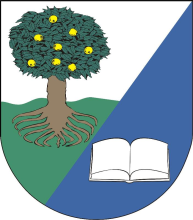                                              Jabloňany 88, 679 01 Skalice nad Svitavou__________________________                       Zveřejňování informací dle zákona č. 250/2000 Sb., o rozpočtových pravidlech v platném zněníDle zákona č. 24/2017 Sb., kterým se mění některé zákony v souvislosti s přijetím právní úpravy rozpočtové odpovědnosti, dochází ke změně zákona č. 250/2000 Sb., o rozpočtových pravidlech územních rozpočtů. V důsledku této změny zveřejňujeme tyto informace o umístění dokumentů na internetových stránkách obce Jabloňany – http://www.jablonany.cz/obecni-urad/rozpoctovy-proces/Pozn.: do listinné podoby všech dokumentů uvedených v tabulce níže je možné fyzicky nahlédnout na Obecním úřadě Jabloňany, Jabloňany 88, 679 01 Skalice nad SvitavouNázev dokumentuSchvalovací orgánDatum schváleníSekce na www stránkách obceDatum vyvěšeníDatum snětíSchválený rozpočet ZŠ Jabloňany na rok 2023starosta obce15.12.2022Obecní úřad – Rozpočtový proces20. 12. 2022Schválený střednědobý výhled rozpočtu ZŠ Jabloňany 2024-2025starosta obce15.12.2022Obecní úřad – Rozpočtový proces20. 12. 2022